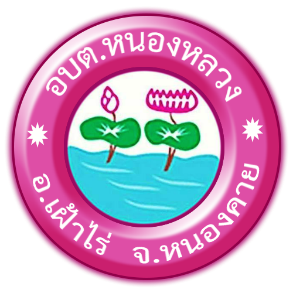 มาตรการให้ผู้มีส่วนได้เสียมีส่วนร่วมในการป้องกันทุจริตขององค์การบริหารส่วนตำบลหนองหลวง 	การมีส่วนร่วมของประชาชน หมายถึง การกระจายโอกาสให้ประชาชนได้เข้ามามีส่วนร่วมทางการเมืองการบริหารเกี่ยวกับการตัดสินใจในเรื่องต่างๆ รวมทั้งการจัดสรรทรัพยากรของชุมชนและของชาติที่จะส่งผลกระทบต่อชีวิตและความเป็นอยู่ของประชาชน การมีส่วนร่วมในการออกกฎหมาย ตลอดจนการมีส่วนร่วมในการตรวจสอบการใช้อำนาจหน้าที่ของรัฐทั้งนี้ องค์การบริหารส่วนตำบลหนองหลวง ได้กำหนดวิธีการให้ผู้มีส่วนได้เสียสามารถเข้ามามีส่วนร่วมกับหน่วยงานท้องถิ่นได้ดังนี้ การลงสมัครเป็นผู้บริหารหรือสมาชิกสภา อบต. การใช้สิทธิเลือกตั้งผู้บริหารหรือสมาชิกสภา อบต. การเสนอให้มีการออกข้อบัญญัติท้องถิ่น การเสียภาษีอากร และค่าธรรมเนียมต่างๆ ที่ อบต. จัดเก็บเพื่อนำมาใช้ในการบริหารงานภายในหน่วยงาน การให้ข้อเสนอแนะแก่ผู้บริหารท้องถิ่นในการดำเนินงาน/โครงการต่างๆการมีส่วนร่วมตรวจสอบการบริหารงานของ อบต. ๑) ติดตามตรวจสอบการบริหารงานของ อบต. ว่าดำเนินงานด้วยความโปร่งใสยุติธรรมตรงตามความต้องการของประชาชนหรือไม่ ๒) ติดตามตรวจสอบการใช้จ่ายงบประมาณตามข้อบังคับงบประมาณรายจ่ายประจำปีของ อบต. ว่าถูกต้อง โปร่งใส และเกิดประโยชน์หรือไม่ ๓) ขอทราบข้อมูลข่าวสารจาก อบต. หากเห็นว่าทำงานไม่โปร่งใส ๔) การเข้าร่วมประชาคมท้องถิ่นเพื่อแสดงความคิดเห็นประกอบการพิจารณาแผนงานโครงการหรือกิจกรรมต่างๆ ที่มีผลกระทบต่อประชาชนในท้องถิ่น ๕) ตรวจสอบแผนพัฒนาของ อบต. ว่าตรงกับปัญหาความเดือดร้อนและความต้องการของประชาชนหรือไม่๖) คัดค้านข้อบังคับ หรือมติของ อบต. ที่ทำให้ประชาชนเดือดร้อน๗) ถอดถอนผู้บริหารหรือสมาชิกสภา อบต. ที่มีพฤติกรรมไม่สุจริต